UMW / AZ / PN – 61 / 18 część B              		                             Wrocław, 03. 09. 2018 r.NAZWA POSTĘPOWANIA  Sukcesywna dostawa odczynników i materiałów eksploatacyjnych na potrzeby Jednostek Uniwersytetu Medycznego we Wrocławiu. Część B – Produkty firmy Merck.Uniwersytet Medyczny we Wrocławiu dziękuje Wykonawcy za udział w ww. postępowaniu.Zgodnie z art. 92 Prawa zamówień publicznych (Pzp), zawiadamiamy o wyniku części B zamówienia.Kryteriami oceny ofert dla części B były:Cena realizacji danej części przedmiotu zamówienia – 60 %,Termin dostawy jednostkowego zamówienia – 30 %,Termin uzupełnienia braków ilościowych – 10 %.Część B – Produkty firmy Merck.Złożone oferty.Ofertę złożył następujący Wykonawca, wymieniony w Tabeli: Informacja o Wykonawcach, których oferty zostały odrzucone i o powodach odrzucenia oferty.Oferta złożona przez Wykonawcę w postępowaniu nie została odrzucona.Informacja o Wykonawcach, którzy zostali wykluczeni.Wykonawca, który złożył ofertę, nie został wykluczony z postępowania.Informacja o wyborze najkorzystniejszej oferty.Jako najkorzystniejszą wybrano ofertę Wykonawcy:„MERCK” sp. z o. o.,Al. Jerozolimskie 142B, 02-305 Warszawa.Treść oferty wybranego Wykonawcy odpowiada treści Siwz, oferta nie podlega odrzuceniu. Wykonawca nie został wykluczony z postępowania. Kanclerz Mgr Iwona Janus           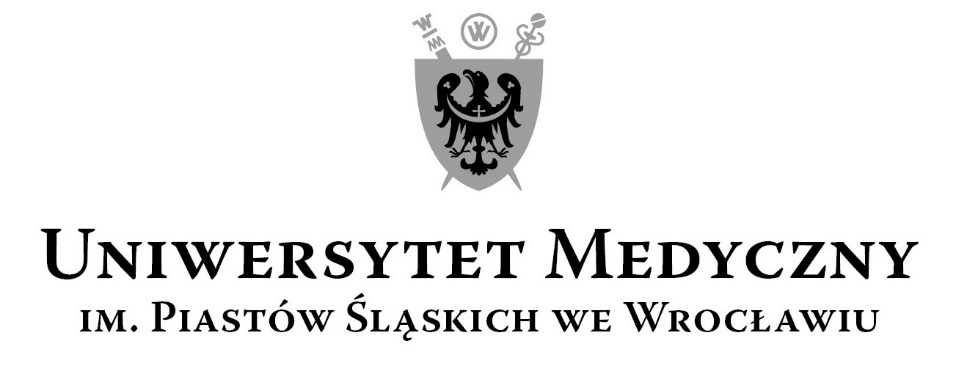 50-367 Wrocław, Wybrzeże L. Pasteura 1Zespół ds. Zamówień Publicznych UMWUl. Marcinkowskiego 2-6, 50-368 Wrocławfax 71 / 784-00-45e-mail: tomasz.kiliszek@umed.wroc.pl 50-367 Wrocław, Wybrzeże L. Pasteura 1Zespół ds. Zamówień Publicznych UMWUl. Marcinkowskiego 2-6, 50-368 Wrocławfax 71 / 784-00-45e-mail: tomasz.kiliszek@umed.wroc.pl Nr ofertyWykonawca, adres Cena brutto PLN / punkty   Termin dostawy jednostk. zam. / punktyTermin uzup. braków ilościowych / punktyPunkty ogółem1„MERCK” sp. z o. o.,Al. Jerozolimskie 142B, 02-305 Warszawa757.154,5560,00 pkt.5 dni roboczych30,00 pkt.5 dni roboczych10,00 pkt.100,00